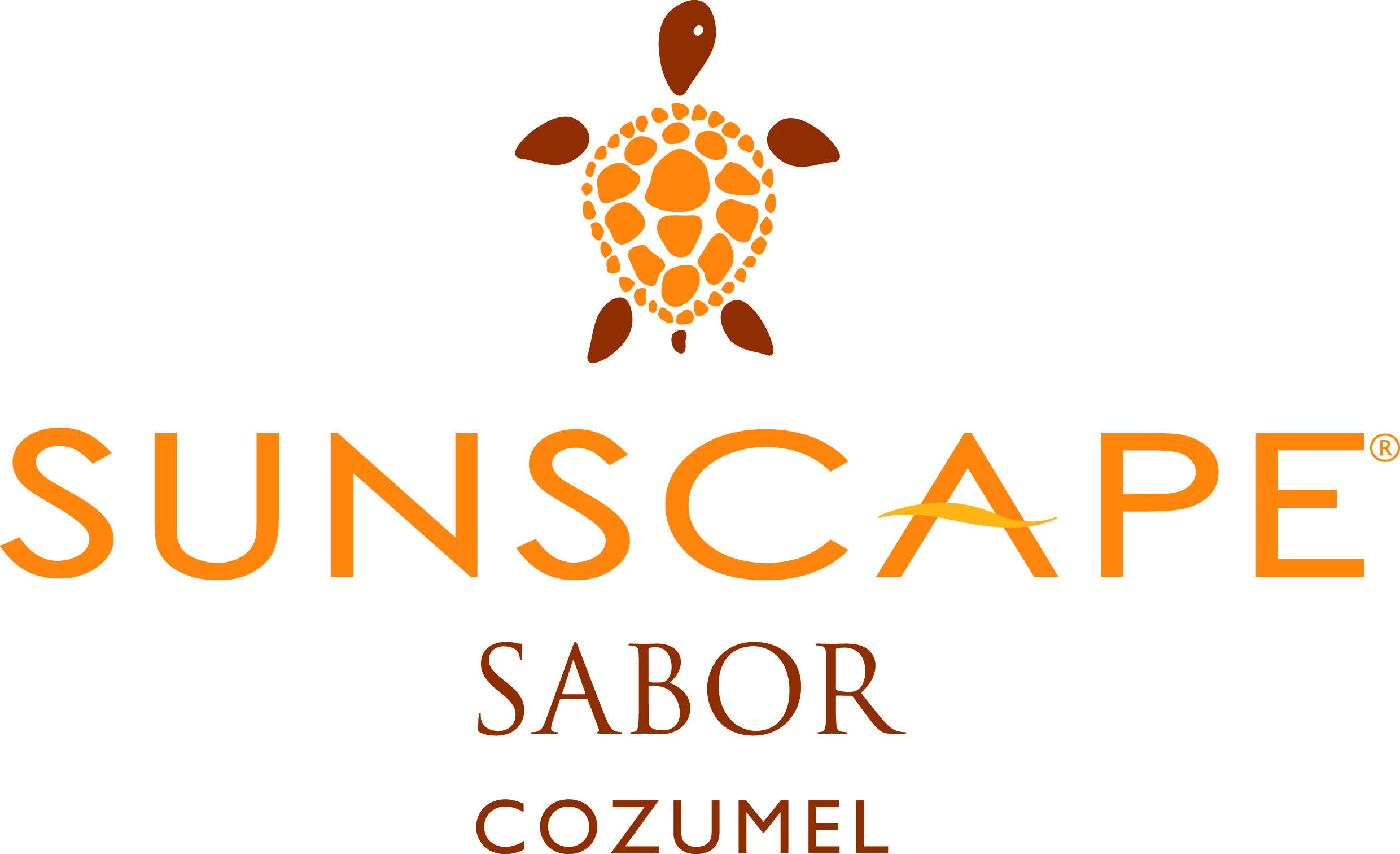 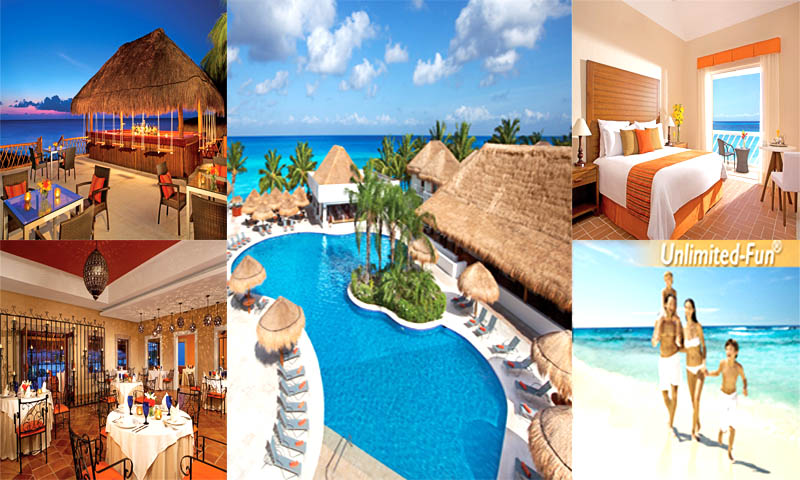 Located less than 2miles south of Chankanaab park, start point of ITU WORLD CUP 2014Welcome, in our All Inclusive Sunscape Sabor Cozumel everyone finds a place that suits them perfect. Sunscape Sabor Cozumel is located on the beautiful island of Cozumel, just 12 miles off the coast of the Yucatan Peninsula, and offers families, couples and singles and Unlimited-Fun® getaway in a picturesque destination. The 218 guest rooms and suites offer guests spacious accommodations with a daily refreshed mini-bar, private balcony or terrace and stunning ocean views. Stays from October 2 to 6th, 2014Deluxe Tropical view room Deluxe Tropical view room SGL $160 USD per person per nightDBL $73 USD per person per nightTPL  $73 USD per person per nightCHILDREN: 0-12 FREE*Prices subject to change without previous notice. 3 nights minimum stay requiredTraining Rates Valid from now until October 28, 2014Deluxe Tropical view room SGL $130 USD per person per nightDBL $65 USD per person per nightTPL  $63 USD per person per nightCHILDREN: 0-12 FREE*Mandatory present inscription to race upon arrival (blackout dates Sep 13-24, Oct 2-6, 2014) Rates in USD Dollars per person per nights, includes all unlimited meals, drinks, taxes and gratuities. Tel. (52) 998 287 5901 ext. 8102Email: reservations.seacz@secretsresorts.comFor more information, please visit: www.sunscaperesorts.comA solo 3 Km. del parque Chankanaab, punto de salida del ITU WORLD CUP 2014Bienvenido, en nuestro Todo Incluido Sunscape Sabor Cozumel todos encuentran un lugar que les viene perfecto. Puede ser porque contamos con la playa más extensa de Cozumel y somos el hotel más grande en la IslaVigencia Octubre 2 al 6 del 2014Habitación Deluxe Vista Tropical SGL $160 USD por persona por nocheDBL $73 USD por persona por nocheTPL  $73 USD por persona por nocheNiños: 0-12 años GRATIS*Precios sujetos a cambio sin previo aviso. Estancia mínima 3 nochesTarifas de Entrenamiento Válidas desde hoy  al 28 de Octubre, 2014Deluxe Tropical view  SGL $130 USD por persona por nocheDBL $65 USD por persona por nocheTPL  $63 USD por persona por nocheNiños: 0-12 GRATIS*Obligatorio presentar su inscripción a la carrera al momento de la llegada. (No aplica Sep 13-24, Oct 2-6, 2014)Tarifas en USD  por persona por noche, Todo Incluido, habitación, alimentos bedidas nacionales e internacionales e impuestos.  Tel. (52) 998 287 5901 ext. 8102Email: reservations.seacz@secretsresorts.comFor more information, please visit: www.sunscaperesorts.com 